TOQUERVILLE CITY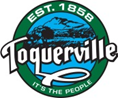 TRAILS & PARK COMMITTEE August 23, 2021 at 5:30212 N Toquer BoulevardToquerville, UT 84774Present: Councilman Justin Sip, Joey Campbell, Bruce Wallace, Matt Loo, Caleen Olsen, City Manager Kent Page, City Recorder Ruth Evans.CALL TO ORDERJustin Sip called the meeting to order at 5:32 p.m.CONSENT AGENDAThe Committee unanimously approved the meeting minutes from August 9, 2021.BUSINESS:The Committee discussed the Westfield Park fundraiser and that the meal tickets were done and printed out. They will be handed out to those residents that have already purchased them. The Committee will serve the food from 6:30 to 7:30 and from 7:30 to 8:30 the auction will be held. The band will play throughout the night. Caleen Olsen will talk to the Royalty about being involved. The City has received $5,800 in online paver sales so far. The Committee asked staff to send out flyers to its vendors. City Manager Page was asked to contact St. George news and radio stations to put the word out. Hundreds of raffle tickets have already been sold. There needs to be assignments or shifts for the Peach Days booth. More volunteers are needed for the night of the fundraiser to help with food and the auction. Many items have already been donated for the auction.The Committee decided the next meeting will be on September 7th. ADJOURNCouncilman Sip adjourned the meeting at 6:15 p.m.______________________________________		_______________________City Councilman						DateJustin Sip								______________________________________City RecorderRuth Evans